   Ҡ А Р А Р						                            РАСПОРЯЖЕНИЕ «20» октябрь  2020 й.	   	             № 1-23                       «20» октября 2020 г.О медицинском инспектореВ целях предупреждения распространения новой коронавирусной инфекции (COVID-2019) в администрации сельского поселения Дмитриево-Полянский сельсовет муниципального района Шаранский район Республики Башкортостан:1. Возложить на Иванову Кристину Дмитриевну функции антиковидного инспектора (медицинского инспектора) с 20 октября 2020 года до окончания периода действия ограничительных мер в Республике Башкортостан. 2. Иванову К.Д. обеспечить условиями для выполнения функций антиковидного инспектора, предоставить средства индивидуальной защиты, выделить отличительные повязки или специальную одежду.3. Контроль за исполнением настоящего распоряжения оставляю за собой.Глава сельского поселения:                              И.Р.ГалиевИсп.: Гареева Л.Р.Тел.: 2-68-00 БАШҠОРТОСТАН  РЕСПУБЛИКАҺЫШаран районы Муниципаль районынынДмитриева Поляна ауыл СоветыАуыл билємәће Хакимиәте452630,  Дмитриева Поляна ауылы,тел.(34769) 2-68-00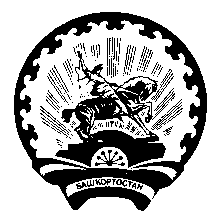 РЕСПУБЛИКА  БАШКОРТОСТАНАдминистрация сельского поселенияДмитриево-Полянский сельсоветМуниципального района  Шаранский район         452630, д. Дмитриева Поляна,тел.(34769) 2-68-00